Engr. Rochelle 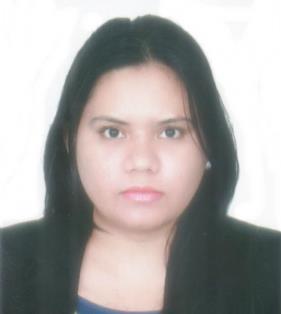 E-mail: Rochelle.327167@2freemail.com Birthdate: June 9, 1981Age: 35Objective:To be able to contribute to the best of my ability and be a part of an organization that will ensure continuous career growth while developing previously acquired skills and capabilities.Career Highlights:Experience in Project Management Operations Project Planning for On Site and Main Office functions.Skills/Qualifications:Degree in Bachelor of Science in Civil EngineeringMapua Institute of Technology, Intramuros Manila, PhilippinesGraduated Top 8th of Class 2002CE-EnSE Student Council Cabinet Member- Secretary of Scholastic AffairsOn the Job Training-J.H.Pajara Construction CorporationQuezon Ave-EDSA Interchange Project, Quezon Ave. Quezon City, PhilippinesCivil Engineering Licensure Exam PasserProfessional Regulation Commission-PhilippinesNovember 23-24, 2002Completed Course on Primavera 6 Project PlanningZabeel Cultural Institute –January 2009Bur Dubai, Dubai UAECompleted Course on Construction Computer Software (Candy)CCS Estimating and ValuationsAugust 2007-Dubai UAEProficient in Microsoft Office Applications such as formatting spreadsheets (Excel), PowerPoint Presentations, Primavera 3, Primavera 6 and Auto CadExcellent in Preparation of Project Reports and Project EvaluationExcellent Analytical Skills for Planning and Project Management FunctionsSeminar Attended:Preliminary Estimates and Cost Planning of Buildings28 November 2008-PIQS United Arab EmiratesAffiliations:Philippine Institute of Civil Engineers- PhilippinesNational Alumni of Mapua Institue of Technology –UAE/PhilippinesPhilippine Institute of Quantity Surveyors- UAEWork Experience: Planning Engineer: October 8, 2015 to April 2016	QATAR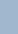 ABDULLAH AL MUFTAH TRADING AND CONTRACTING COMPANY WLL Duties and Responsibilities:Updating of Primavera 6 version 8.3 Based Construction Program/Work Schedule, Bar Charts and S-Curves, Manpower Histograms, Resource and Cost Loadings, and Weekly, Monthly and Quarterly Accomplishment Percentage for Project Monitoring.Monitoring of progress at site and ensure that the project is being tracked down as per schedule, from Engineering, Procurement and Project Execution.Discuss issues and concerns the probable cause of delay and critical activities of the project.Responsible for preparation of Weekly, Monthly and Quarterly Client ReportsGenerates/Prepares weekly, monthly and quarterly project Look AheadAcquired approval of the Extension of Time Claims including preparation of summary presentation and substantiation for the client and consultant.Coordinates with Subcontractors regarding planning matters.Prepared Construction Programs for Tender purposesProjects:Construction of 3 Residential Buildings (3B+G+9+Roof+ Mechanical Floor)) at Al Erkyah, Lusail QatarConstruction of 2 Nos. Beach Villa G+1 + Swimming Pool at The Pearl Qatar Planning Engineer: May 22, 2015 to August 2015	PHILIPPINESMEGAWIDE CONSTRUCTION CORPORATIONDuties and Responsibilities:Updating of Primavera 6 version 8.3 Based Construction Program/Work Schedule, Bar Charts and S-Curves, Manpower Histograms, Resource and Cost Loadings, and Weekly and Monthly Accomplishment Percentage for Project Monitoring.Monitoring of progress at site and ensure that the project is being tracked down as per schedule, from Engineering, Procurement and Project Execution.Discuss issues and concerns the probable cause of delay and critical activities of the project.Responsible for preparation of Weekly , Monthly and Quarterly Client ReportsGenerates/Prepares weekly, monthly and quarterly project Look AheadPreparation of the Extension of Time Claims including preparation of summary presentation and substantiation for the client and consultant.Coordinates with Subcontractors regarding planning matters.Projects:Construction World Hotel Residences Makati ( 3B+G+24 floors Hotel Apartments) at Makati Ave. Makati City Planner (Sr. Associate): October 16, 2013 to January 15, 2014	PHILIPPINESMAKATI DEVELOPMENT CORPORATIONDuties and Responsibilities:Updating of Primavera 6 version 8.3 Based Construction Program/Work Schedule, Bar Charts and S-Curves, Manpower Histograms, Resource and Cost Loadings, and Weekly and Monthly Accomplishment Percentage for Project Monitoring.Monitoring of progress at site and ensure that the project is being tracked down as per schedule, from Engineering, Procurement and Project Execution.Discuss issues and concerns the probable cause of delay and critical activities of the project.Responsible for preparation of Weekly , Monthly and Quarterly Client ReportsGenerates/Prepares weekly, monthly and quarterly project Look AheadPreparation of the Extension of Time Claims including preparation of summary presentation and substantiation for the client and consultant.Coordinates with Subcontractors regarding planning matters.Projects:Construction of Park Terraces Tower 1, 2 and 3 at Ayala Makati City Planning Engineer: June 2011 to July 2012	UNITED ARAB EMIRATESAL FARA’A GENERAL CONTRACTING CO. LLC.Duties and Responsibilities:Preparation of Monthly Invoice based from Planning Package for approval of client to process payment.Updating of Primavera 6 version 7 Based Construction Program/Work Schedule, Bar Charts and S-Curves, Manpower Histograms, Resource and Cost Loadings, and Weekly Accomplishment Percentage for Project Monitoring.Monitoring of progress at site and ensure that the project is being tracked down as per schedule, from Engineering, Procurement and Project Execution.Discuss issues and concerns the probable cause of delay and critical activities of the project.Responsible for preparation of Weekly and Monthly Client ReportsResponsible for the Preparation of Weekly and Monthly Presentations.Responsible for the preparation of Weekly and Monthly Internal Reports.Generates/Prepares weekly and monthly project Look AheadPrepared recovery program as required by client.Projects:EPC Construction of Habshan 5 Industrial Facilities for Abu Dhabi Gas Industries LTD (GASCO)Includes Engineering, Procurement and Construction of Infrastructures (Road, Underground Utilities and Landscaping), Concrete Structures and Structural Steel Buildings- Management Building, Substation, Laboratory Building, Main Warehouse, Maintenance Building, Mosque, Fire Station, Gatehouses, Fabrication Workshop, Open Workshops, Garbage Rooms, Contractor Building, Restaurant and Technical Center and Chiller Yard) at Habshan 5, Abu Dhabi, UAE Planning Engineer/Civil Engineer: August 2010 to June 2011	UNITED ARAB EMIRATESAL HUSSAIN GENERAL CONTRACTING LLC.Duties and Responsibilities:Preparation of Interim Bill for Payment Certificates –Civil Works for Bulk Storage Facilities Al Safran AirbasePreparation and monitoring Documents for Submittals (Drawing, Materials, Subcontractor)Preparation of Monthly Invoice for submission to client to process payment.Updating of Primavera 3 based Clause 14 Programs of Work/Work Schedules, Bar Charts and S-Curves, Manpower Histograms, Resource and Cost Loadings, and Weekly Accomplishment Percentage for Project Monitoring.Preparation of Recovery ProgramMonitoring of progress at site and ensure that the project is being tracked down as per schedule, from Clients submission and approvals, Procurement Phase and Project Execution.Discuss issues and concerns with the Project Manager for the probable cause of delay and critical activities of the project.Prepared recovery program as required.Responsible for preparation of Weekly and Monthly ReportsPrepares/Generates Weekly and Monthly Look Ahead Programs.Projects:EPC New Operations Building (G+1) for Abu Dhabi Gas Industries LTD (GASCO) (Includes Engineering, Procurement and Construction of the New Operations Building, Chiller Yard and Substation) at Habshan Abu Dhabi, UAE Planning and Cost Control Engineer: July 2007 to 2010	UNITED ARAB EMIRATESCONDOR BUILDING CONTRACTING LLC.Duties and Responsibilities:Planning Works:Preparation and Updating of Clause 14 Programs of Work/Work Schedules, Bar Charts and S-Curves, Manpower Histograms, Resource and Cost Loadings, and Weekly Accomplishment Percentage for Project Monitoring.Preparation Program of Work/Work Schedules for Tender Purposes/, Bar Charts and S-Curves, Manpower Histograms, Resource and Cash flow Schedules.Preparation of Work Schedule/Project Schedule for Tender Purposes.Establish Project WBS (Work Breakdown Structure) and Important Project Milestones for MonitoringMonitoring of progress at site and ensure that the project is being tracked down as per schedule, from Authorities and Clients submission and approval, Procurement Phase and Project Execution.Discuss issues and concerns with the Project Manager for the probable cause of delay and critical activities of the project.Coordinate with the Project Consultants, Project Management and Contractor’s Project Manager for generating work schedules and reports.Responsible for preparation of Look-Ahead Programs as required by the Consultant/Project Management (Two (2) Weeks, Thirty (30) days and Forty Five (45) days.Responsible for preparation of Revised Program for recovery and to finally cope with the delays.Analyze probable cause of delay and any other possible grounds for time extension.Responsible for submission of Time Delay Analysis/ Extension of Time Claim.Projects:Construction of 3B+G+6 Office Building for Deyaar Development at Al Barsha 1st, Dubai UAEMudon Sales Center for Dubai Properties at Dubailand, Dubai UAE3B+P+G+24+HC+R Marina Star Tower for M/S UK CIG Developments at Dubai Marina, Dubai UAECost Control Works:Preparation of Project Budget.Checking of cost implications with regards to cost differences from tender stage to actual expensesResponsible for comparison and monitoring of Project Budget and actual expenses as well as evaluating cost differences according to their accomplishment.Projects:Construction of 3B+G+6 Office Building for Deyaar Development at Al Barsha 1st, Dubai UAEMudon Sales Center for Dubai Properties at Dubailand, Dubai UAEConstruction of G+1 Residential Twin Villas (32 nos.) for Easa Saleh Al Gurg at Mirdiff. Dubai UAEMakateb Office Building for Dubai Properties atIMPZ, Dubai, UAEB+G+12 Comm’l/ Resd’l Building for Mr. Obaid Salem Obaid Al Shamsi at Al Nahda 2nd, Dubai UAEG+3 Residential Building mr. Zuhail Zaal Juma Al Tayer at Al Warqaa 1st, Dubai Project Coordinator (Project Management Group): May 2006 to July 2007	PHILIPPINESACTIVE REALTY AND DEVELOPMENT CORP.Duties and Responsibilities:Project Monitoring: comparison with the Planned and Actual Accomplishments.Evaluates Contractor’s Billings, check and monitor from actual site condition and contract agreement or issued Purchase Order and further prepare Request for Payment.Coordinates with Government Agencies for Permits, Clearance and Licenses.Coordinates and prepares contract for the handing over or donation of Project amenities to the Government Agencies and respective Homeowner’s Association.Preparation of Job Contracts, Change Orders, Certificate of Completion and Notice to Proceed to ContractorsEvaluate bid and quotations.Coordinate with Contractors for Bidding and PrequalificationPreparation of Abstract of BidsProjects: (Land Development Projects)Town & Country North at Marilao, BulacanTown & Country Southville at Imus, CaviteTown & Country Dasmariñas (Phase 1 and 2) at Dasmariñas, CaviteTown & Country Heights at Antipolo CityTown & Country Hills at San Luis Antipolo CityTown & Country Estates at Sumulong Highway, Antipolo CityTown & Country San Pablo at San Pablo, LagunaMt. Malarayat Golf and Country Club at Lipa City, BatangasMt. Malarayat Residential Estates at Lipa City, BatangasMonticello Wooded Estates at Sto. Tomas, Batangas Office Engineer:	October 2005-May 2006	PHILIPPINESJH PATAWARAN CONSTRUCTION CO.Duties and Responsibilities:Preparation of Weekly Accomplishment Reports and Interim Bill including calculations and back up computations and reconcile with their representative for further evaluation.Preparation and Updating of Work Schedules, Bar Charts and S-Curves for Project Monitoring.Evaluation of Subcontractor’s Billings, assessment of completed works as per actual site conditions.Attend to Weekly Project Site Coordination Meetings for Issues, Updates and Monitoring of the Project.Preparation of Requisition and Coordinates for On Site Inspections, Concrete Pouring, Material Inspections. Etc.Prepares Variations and Cost Proposals associated with Contract Analysis.Monitoring of materials stock and preparation of Field Requisition for Project Site.Project:Construction of Reservoir at Olalia Road, Antipolo City Project of Manila Water Company Inc. Office Engineer/Project Engineer: May 2003- October 2005	PHILIPPINES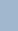 JADESTRESS BUILDERSDuties and Responsibilities:Preparation of Detailed Cost and Quantity Estimates for Bidding PurposesParticipate in Electronic bid Conferences.Preparation of Project Budget including Monthly Budgetary Accomplishment and comparison with Actual ExpensesPreparation of Accomplishment Reports and Billings.Preparation of Project Cash flowPreparation of Work Schedules, Bar Charts and S-CurvesCoordinate with Clients and Authorities for Project Report and Progress Monitoring.Prepares Variations and Cost Proposals associated with Contract Analysis.Monitoring of materials stock and preparation of Field Requisition for Project Site.Preparation of As Built Drawings using Auto CadPreparation of Documents for Final Handing over of the ProjectProject/s: Manila Water Company Inc. and Maynilad Water Services Inc.Pipe laying of Mainlines, Valve Replacement, Construction of Manhole Chamber for Line Meter and Line Valves and Replacement of Service Pipes in various locations at Parañaque City(AW-SOPA-01-05)-MWSI Project.Pipe laying of Mainlines, valves, hydrants, line meters and service connections at Mutual Homes Muntinlupa City - MWSI projectPipe laying of Mainlines, Service Pipes and Meter Set Assemblies, Installation of Line Valves, Line Meters and Fire Hydrants, Construction of Manhole Chamber for Line Meters and Line Valves along various streets of Guadalupe Nuevo, Makati City (SIP-MAK-166-04) MWCI Project.Rehabilitation of Fire Hydrants within San Lorenzo Village, Makati City (SIP-MAK-165-04). MWCI Project.Pipe Laying of Mainline, Service Pipes and Meter Set Assemblies and Line Valves including construction of Manhole Chamber for Line Meters and Line Valves at Pio Del Pilar Makati City (SIP-MAK-139B-03) MWCI Project.